1η ΠΡΟΣΚΛΗΣΗ ΣΥΓΚΛΗΣΗΣ ΟΙΚΟΝΟΜΙΚΗΣ ΕΠΙΤΡΟΠΗΣΚαλείστε να προσέλθετε σε τακτική δια περιφοράς - μέσω τηλεφώνου - συνεδρίαση της Οικονομικής Επιτροπής, σύμφωνα με  το άρθρο 10 της από 11/3/2020 Πράξης Νομοθετικού Περιεχομένου  (μέτρα αποφυγής της διάδοσης του Κορωναϊού Covid 19), τις υπ’ αριθμ. 18318/13-03-2020, 20930/31-03-2020 και 426/13.11.2020 εγκυκλίους του Υπουργείου Εσωτερικών, που θα διεξαχθεί στο Δημοτικό Κατάστημα την 07η του μηνός Ιανουαρίου έτους 2021, ημέρα Πέμπτη και ώρα 10:00 για την συζήτηση και λήψη αποφάσεων στα παρακάτω θέματα της ημερήσιας διάταξης, σύμφωνα με τις σχετικές διατάξεις του άρθρου 75 Ν.3852/10, όπως αντικαταστάθηκε από το άρθρο 77 του Ν.4555/18 και ισχύει :1. Έγκριση προϋπολογισμού του Δημοτικού Θεάτρου Τρικάλων οικονομικού έτους 20212. Σύσταση επιτροπής διεξαγωγής διαγωνισμού για την διενέργεια ηλεκτρονικού διαγωνισμού για το έργο:      «Ανάπλαση-ενοποίηση ποδηλατοδρόμου – πεζοδρομίου βόρειας εισόδου πόλης των Τρικάλων (Οδός Παλαιολόγου-Κονδύλη) με το κέντρο»,  προϋπολογισμού 1.200.000,00€ (με ΦΠΑ)3. Έγκριση της υπ’ αρίθμ. 34 / 2020 μελέτης του Δήμου Τρικκαίων με τίτλο «Ανακατασκευή δημοτικού κτιρίου  παιδικού σταθμού  Μεγ.  Καλυβίων» καθώς και των ΣΑΥ – ΦΑΥ που την συνοδεύουν4. Έγκριση παράστασης - κατάθεσης προτάσεων στο Μονομελές Εφετείο Λάρισας για την με αριθμό κατάθεσης 98/2019 έφεση (προσδ. 189/2020) κατά της με αριθμό 108/2017 απόφασης του Μονομελούς Πρωτοδικείου Τρικάλων5. Έγκριση παράστασης - κατάθεσης προτάσεων στο Μονομελές Εφετείο Λάρισας για την με αριθμό κατάθεσης 99/2019 έφεση (προσδ. 188/2020) κατά της με αριθμό 98/2017 απόφασης του Μονομελούς Πρωτοδικείου ΤρικάλωνΠίνακας Αποδεκτών	ΚΟΙΝΟΠΟΙΗΣΗ	ΤΑΚΤΙΚΑ ΜΕΛΗ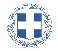 ΕΛΛΗΝΙΚΗ ΔΗΜΟΚΡΑΤΙΑ
ΝΟΜΟΣ ΤΡΙΚΑΛΩΝΔΗΜΟΣ ΤΡΙΚΚΑΙΩΝΔ/ΝΣΗ ΔΙΟΙΚΗΤΙΚΩΝ ΥΠΗΡΕΣΙΩΝΤΜΗΜΑ ΔΙΟΙΚΗΤΙΚΗΣ ΥΠΟΣΤΗΡΙΞΗΣΓραμματεία Οικονομικής ΕπιτροπήςΤρίκαλα, 31 Δεκεμβρίου 2020
Αριθ. Πρωτ. : 44400ΠΡΟΣ :  1.Τα μέλη της ΟικονομικήςΕπιτροπής (Πίνακας Αποδεκτών)(σε περίπτωση κωλύματος παρακαλείσθε να ενημερώσετε τον αναπληρωτή σας).Η Αντιπρόεδρος της Οικονομικής ΕπιτροπήςΠαρασκευή Βότσιου-Μακρή Ψύχος ΚωνσταντίνοςΒότσιου - Μακρή ΠαρασκευήΑναστασίου ΒάιοςΝτιντής ΠαναγιώτηςΚωτούλας ΙωάννηςΠαζαΐτης ΔημήτριοςΑλεστά ΣοφίαΒασταρούχας ΔημήτριοςΚαΐκης ΓεώργιοςΔήμαρχος & μέλη Εκτελεστικής ΕπιτροπήςΓενικός Γραμματέας  Δ.ΤρικκαίωνΑναπληρωματικά μέλη Ο.Ε. 